Je kunt in het schema aangeven wat je in je eigen vrije tijd doet of zou willen doen. Kruis telkens één of meer hobby’s aan waarmee je bezig bent, trek daarna een lijn van het woord naar de omschrijving die er het beste bij past waarom je dit graag doet of zou willen doen. SAMENVATTENDGeef uit elk thema aan wat je graag zou willen doen, waarom en maak hiervan een top 5.Welke drie vrijetijdsbestedingen uit jouw top 5 spreken je het allermeeste aan?Geef je top-3, en zet ernaast welk beroep bij deze vrijetijdsbestedingen volgens jou goed past.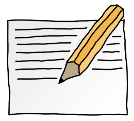 OPDRACHT Wat doe ik graag in mijn vrije tijd?Waarom doe ik dit graag? Omdat ik graag … Knutselencadeautjes makenmet mijn handen werk Knutselen Knutselentechnisch legoiets repareer Knutselen Knutselenbouwmodellen makeniets in elkaar wil zetten Knutselen Knutselenapparatuur uit elkaar halenmooie dingen wil maken Knutselen Knutselensieraden maken		anderen een plezier doe Knutselen Knutselenkleren makeniets wil uitproberen Knutselen Knutselenmet hout werken	iets nieuws wil leren Knutselen Knutselenschilderenalleen bezig ben Knutselen Knutselenaan motoren sleutelen Knutselen Knutselen____________________________ Knutselen Knutselen Knutselen KnutselenWaarom doe ik dit graag? Omdat ik graag …2. Thuis meehelpenboodschappen doeninkopen doe2. Thuis meehelpen2. Thuis meehelpenkinderen verzorgenopdrachten krijg2. Thuis meehelpen2. Thuis meehelpenkokenin winkels rondloop2. Thuis meehelpen2. Thuis meehelpentafel dekkenonder mensen ben2. Thuis meehelpen2. Thuis meehelpenopruimenthuis ben2. Thuis meehelpen2. Thuis meehelpenschoonmakenopruim2. Thuis meehelpen2. Thuis meehelpenafwassenmijn moeder help2. Thuis meehelpen2. Thuis meehelpenstrijkenvoedsel klaarmaak2. Thuis meehelpen2. Thuis meehelpenmet geld omgaan____________________________2. Thuis meehelpen2. Thuis meehelpenmet apparaten omgaan	____________________________2. Thuis meehelpen2. Thuis meehelpen________________________________________________________2. Thuis meehelpen2. Thuis meehelpen________________________________________________________2. Thuis meehelpen2. Thuis meehelpen________________________________________________________2. Thuis meehelpenWaarom doe ik dit graag? Omdat ik graag …3. Met planten en dieren werkenhonden houdenmet dieren omga3. Met planten en dieren werken3. Met planten en dieren werkenkatten houdendieren groot breng3. Met planten en dieren werken3. Met planten en dieren werkentropische vissen houdendieren bekijk3. Met planten en dieren werken3. Met planten en dieren werkenvogels houdenbuiten ben3. Met planten en dieren werken3. Met planten en dieren werken_____________________ houdeniets nieuws leer3. Met planten en dieren werken3. Met planten en dieren werkenpaarden of pony’s verzorgen	met mijn handen bezig ben3. Met planten en dieren werken3. Met planten en dieren werkenbloem schikken	iets wil presteren3. Met planten en dieren werken3. Met planten en dieren werkengroenten kwekeneen tuin verzorg3. Met planten en dieren werken3. Met planten en dieren werkenbloemen kwekeneigen bloemen wil hebben3. Met planten en dieren werken3. Met planten en dieren werkengras maaiengroenten verkoop3. Met planten en dieren werken3. Met planten en dieren werkentuin onderhoudenveel over de natuur wil weten3. Met planten en dieren werken3. Met planten en dieren werken________________________________________________________3. Met planten en dieren werken3. Met planten en dieren werken________________________________________________________3. Met planten en dieren werken3. Met planten en dieren werken________________________________________________________3. Met planten en dieren werkenWaarom doe ik dit graag? Omdat ik graag …Sportzwemmenbuiten benSportSportsurfenin de natuur wil zijnSportSportwielrennenbeweging wil hebbenSportSportberg beklimmen	iets nieuws wil belevenSportSportmotorcrossenalleen benSportSporthardlopenwinnen wilSportSportskatensamen met anderen wil zijnSportSportpaardrijdende beste wil zijnSportSportturnensterk wil zijnSportSportvoetballengezond wil zijnSportSportschaatsenaanvoeder wil zijnSportSportfitnessenlenig wil zijnSportSportjudo / karate____________________________SportSportbasketballen____________________________SportSport________________________________________________________SportSport________________________________________________________SportWaarom doe ik dit graag? Omdat ik graag …Hobby’s thuiskaartenthuis benHobby’s thuisHobby’s thuiscomputereniets samen met mijn ouders doeHobby’s thuisHobby’s thuisstripverhalen lezennaar films kijkHobby’s thuisHobby’s thuisboeken lezenluister of kijk naar verhalenHobby’s thuisHobby’s thuisradio luisterenin mijn eentje benHobby’s thuisHobby’s thuistelevisie kijkengezelligheid hebHobby’s thuisHobby’s thuisvideo kijkenongestoord bezig benHobby’s thuisHobby’s thuispostzegels verzamelen	op mijn kamer benHobby’s thuisHobby’s thuis……………….. verzamelen	creatief benHobby’s thuisHobby’s thuiskamer inrichten	wil winnenHobby’s thuisHobby’s thuisinternetten____________________________Hobby’s thuisHobby’s thuisspelletjes doenHobby’s thuisHobby’s thuistekenen____________________________Hobby’s thuisHobby’s thuisboetseren (kleien)____________________________Hobby’s thuisHobby’s thuispapier vouwen____________________________Hobby’s thuisHobby’s thuischatten____________________________Hobby’s thuisHobby’s thuis________________________________________________________Hobby’s thuisHobby’s thuis________________________________________________________Hobby’s thuisHobby’s thuis________________________________________________________Hobby’s thuisWaarom doe ik dit graag? Omdat ik graag …Waarom doe ik dit graag? Omdat ik graag …Andere bezighedende stad in met vriendende stad in met vriendenmet vrienden omgamet vrienden omgaAndere bezighedenAndere bezighedenkranten bezorgenkranten bezorgengeld verdiengeld verdienAndere bezighedenAndere bezighedenboodschapen doenboodschapen doenbezig wil zijnbezig wil zijnAndere bezighedenAndere bezighedenauto’s wasssenauto’s wasssenwil weten wat werken iswil weten wat werken isAndere bezighedenAndere bezighedenklusjes doenklusjes doenopruimopruimAndere bezighedenAndere bezighedenvader/moeder meehelpenvader/moeder meehelpenmijn ouders een plezier doemijn ouders een plezier doeAndere bezighedenAndere bezighedenbij anderen werkenbij anderen werken________________________________________________________Andere bezighedenAndere bezighedenuitgaanuitgaan________________________________________________________Andere bezighedenAndere bezigheden________________________________________________________________________________________________________________Andere bezighedenAndere bezigheden________________________________________________________________________________________________________________Andere bezighedenAndere bezigheden________________________________________________________________________________________________________________Andere bezighedenWat doe ik graag in mijn vrije tijd?Waarom doe ik dit graag?Omdat ik graag:1. 1.2.2.3.3.4.4.5.5.Vrijetijdsbestedingen (Leuk)Beroep dat daar goed bij past1.2.3.